Załącznik nr 12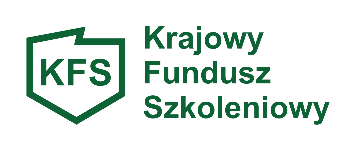 Oświadczenie Pracodawcy o spełnianiu Priorytetu nr 5Wsparcie kształcenia ustawicznego osób pracujących w branży motoryzacyjnej………………………………………………………………..……………………………………………………………………………………………...............................................................................................................................................………………(pełna nazwa Pracodawcy)jest podmiotem działającym w branży motoryzacyjnej,  tj. posiada jako przeważające (według stanu na dzień 1 stycznia 2024 roku) PKD:				                                                 ......…….………………………………………………….                                                                                                                            (podpis i pieczątka Pracodawcy lub osoby upoważnionej do reprezentowania Pracodawcy)PKD:Nazwa: